هو الله - ای عبدالوهّاب در سفر اوّل جمال قدم به عراق…حضرت عبدالبهاءاصلی فارسی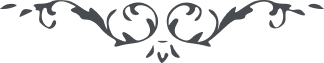 ١٩ هو الله ای عبدالوهّاب در سفر اوّل جمال قدم به عراق عرب جوانی را ملاقات      فرمودند نامش ميرزا عبدالوهّاب بود بمجرّد مثول به حضور مبارک و استماع     بيان چنان منجذب و شادمان گرديد که خاندان را هدايت نمود و جميع را     بشارت داد و بعد از رجوع اسم اعظم به طهران پاکوبان کف زنان به ارض     مقدّسهٔ طهران شتافت و به وصول درقعر زندان مقرّ يافت و بعد از چند روز     نوبت شهادت او رسيد چون جلّاد داخل زندان شد و به فرياد نام او بر     زبان راند آن نو جوان برخاست و رقصی مکمّل در زندان نمود و خود را     تسليم جلّاد کرد بعد به شهادت کبری فائز شد و همواره جمال مبارک ذکر     او ميفرمودند. اميد وارم که روح و ريحان آن عبدالوهّاب در اين عبدالوهّاب     نيز جلوه نمايد و عليک البهآء الأبهی . ع ع 